	Република Србија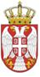 ОСНОВНА ШКОЛА „КРАЉ ПЕТАР  I“        Ниш, Војводе Путника бр. 1           Број: 610-70/3-2-2021- 01        Датум: 25. 01. 2021. годинеИЗВОД ИЗ ЗАПИСНИКА СА 3 СЕДНИЦЕ САВЕТА РОДИТЕЉА ОДРЖАНЕ ДАНА 25. 01. 2021. ГОДИНЕ	1.Одлука о усвајању Записника са претходне  седнице,	2. Разматрен је Извештај о успеху и дисциплини ученика на крају првог полугођа школске  2020/2021.године,	3. Разматрен је Извештај о  раду Стручног актива за развојно планирање о реализацији Развојног плана Школе за школску 2020/2021.године,	4. Разматрен је Извештај о раду Стручног актива за развој предшколског и школског програма  о реализацији Предшколског и Школског програма за школску 2020/2021. годину – програма образовања и васпитања,	5. Разматрен је Извештај о самовредновању,	6. Разматрен је Извештај о раду школе –Извештај о реализацији Годишњег  плана рада за школску 2020/21. годину;	7. Разматрен је Извештај о раду директора у првом полугођу  у школској 2020/21. години,.						записничарБиљана Станојевић